Allegato ADOMANDA di partecipazione alla procedura di selezione per il conferimento di incarichi individuali aventi ad oggetto attività di:   TUTOR NEI PERCORSI DI FORMAZIONE SUL CAMPOPIANO NAZIONALE DI RIPRESA E RESILIENZA MISSIONE 4: ISTRUZIONE E RICERCA Componente 1 – Potenziamento dell’offerta dei servizi di istruzione: dagli asili nido alle Università -  Investimento 2.1: Didattica digitale integrata e formazione alla transizione digitale del personale scolastico. Formazione del personale scolastico per la transizione digitale (D.M. 66/2023)Titolo progetto: “Eco-dig: Ecosistema digitale nella scuola”Codice identificativo progetto: M4C1I2.1-2023-1222-P-33393CUP: B54D23004450006la sottoscritta D’ADDATO GIOVINA nata a CERIGNOLA il 21/02/1961 residente a SAN FERDINANDO di PUGLIA Provincia di BT Piazza GIOVANNI PAOLO II n. 12 Codice Fiscale DDDGVN61B61C514P,  in qualità di DOCENTE a Tempo Indeterminato consapevole che la falsità in atti e le dichiarazioni mendaci sono punite ai sensi del codice penale e delle leggi speciali in materia e che, laddove dovesse emergere la non veridicità di quanto qui dichiarato, si avrà la decadenza dai benefici eventualmente ottenuti ai sensi dell’art. 75 del d.P.R. n. 445 del 28 dicembre 2000 e l’applicazione di ogni altra sanzione prevista dalla legge, nella predetta qualità, ai sensi e per gli effetti di cui agli artt. 46 e 47 del d.P.R. n. 445 del 28 dicembre 2000,CHIEDEdi essere ammessa a partecipare alla procedura in oggetto ai fini dell’assegnazione dell’incarico di TUTOR nel seguente percorsoA tal fine, dichiara, sotto la propria responsabilità:che i recapiti presso i quali si intendono ricevere le comunicazioni sono i seguenti:residenza: San Ferdinando di Puglia, Piazza GIOVANNI PAOLO II n. 12indirizzo posta elettronica ordinaria: daddatogiovina@gmail.comindirizzo posta elettronica certificata (PEC): __________________________________numero di telefono: 3408527488autorizzando espressamente l’Istituzione scolastica all’utilizzo dei suddetti mezzi per effettuare le comunicazioni;di essere informato/a che l’Istituzione scolastica non sarà responsabile per il caso di dispersione di comunicazioni dipendente da mancata o inesatta indicazione dei recapiti di cui al comma 1, oppure da mancata o tardiva comunicazione del cambiamento degli stessi;di aver preso visione del Decreto e dell’Avviso e di accettare tutte le condizioni ivi contenute;di aver preso visione dell’informativa di cui all’art. 10 dell’Avviso;di prestare il proprio consenso, ai fini dell’espletamento della procedura in oggetto e del successivo conferimento dell’incarico, al trattamento dei propri dati personali ai sensi dell’art. 13 del Regolamento (UE) 2016/679 e del d.lgs. 30 giugno 2003, n. 196.Ai fini della partecipazione alla procedura in oggetto, la sottoscritta D’ADDATO GIOVINADICHIARA ALTRESÌdi possedere i requisiti di ammissione alla selezione in oggetto di cui all’art. 2 dell’Avviso prot. n. 1355 del 19/04/2024 e, nello specifico, di: avere la cittadinanza italiana o di uno degli Stati membri dell’Unione europea; avere il godimento dei diritti civili e politici; non essere stato escluso/a dall’elettorato politico attivo;possedere l’idoneità fisica allo svolgimento delle funzioni cui la presente procedura di selezione si riferisce;non aver riportato condanne penali e di non essere destinatario/a di provvedimenti che riguardano l’applicazione di misure di prevenzione, di decisioni civili e di provvedimenti amministrativi iscritti nel casellario giudiziale; non essere sottoposto/a a procedimenti penali [o se sì a quali]; non essere stato/a destituito/a o dispensato/a dall’impiego presso una Pubblica Amministrazione;non essere stato/a dichiarato/a decaduto/a o licenziato/a da un impiego statale;non trovarsi in situazione di incompatibilità, ai sensi di quanto previsto dal d.lgs. n. 39/2013 e dall’art. 53, del d.lgs. n. 165/2001;  (ovvero), nel caso in cui sussistano situazioni di incompatibilità, che le stesse sono le seguenti:______________________________________________________ _;non trovarsi in situazioni di conflitto di interessi, anche potenziale, ai sensi dell’art. 53, comma 14, del d.lgs. n. 165/2001, che possano interferire con l’esercizio dell’incarico;Si allega alla presente curriculum vitae sottoscritto contenente una autodichiarazione di veridicità dei dati e delle informazioni contenute, ai sensi degli artt. 46 e 47 del D.P.R. 445/2000, [eventuale, ove il presente documento non sia sottoscritto digitalmente] nonché fotocopia del documento di identità in corso di validità. Nel curriculum sono evidenziati i titoli e le esperienze che, in base alla tabella di valutazione riportata nell’art. 3 dell’avviso, si intendono sottoporre all’attenzione della commissione preposta alla valutazione delle candidature, ai fini dell’affidamento dell’eventuale incarico.Tipologia percorsoArgomentoTipologia erogazioneDestinatariDurata percorso     (ore)Importo orario (lordo stato)        €Laboratorio di formazione sul campoUso delle tecnologie informatiche nelle discipline STEM in presenza Docenti dell’I.C. “Giovanni XXIII”(min. 5/max 10)1034,00Luogo e data, San Ferdinando di Puglia 23/04/2024Firma del Partecipante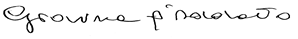 